Значимость трудового воспитания для детей подготовительной группы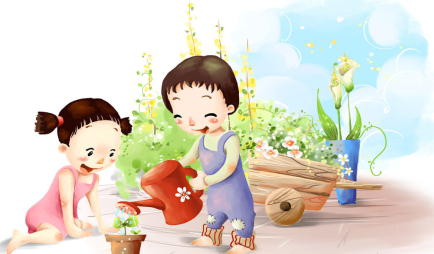             Трудовое воспитание является одной из важнейших сторон воспитания подрастающего поколения. В детском саду трудовое воспитание заключается в ознакомлении детей с трудом взрослых, в приобщении детей к доступной им трудовой деятельности. В процессе ознакомления с трудом взрослых воспитатель формирует у детей положительное отношение к их труду, бережное отношение к его результатам, стремление оказывать взрослым посильную помощь. Включая детей в трудовую деятельность, воспитатель формирует трудовые навыки, воспитывает привычку к трудовому усилию, ответственность, заботливость, бережливость, трудолюбие, готовность участвовать в труде, не избегая неприятной работы, формирует положительные взаимоотношения между детьми.             В подготовительной группе особое значение приобретает совместный труд, когда дети оказываются в зависимости друг от друга в процессе работы. Совместный труд дает педагогу возможность воспитывать положительные формы общения между детьми: умение вежливо обращаться друг к другу с просьбой, договариваться о совместных действиях, помогать друг другу.
             Правильно организованный и посильный труд объединяет детей, содействует воспитанию взаимопомощи, дисциплинированности, умению распределять силы и преодолевать трудности, способствует воспитанию самостоятельности, инициативы, стремления хорошо выполнить работу, привычку к сотрудничеству. Разумно направляемый посильный труд содействует физическому развитию детей, росту общей работоспособности и выносливости организма, точности и координации движений. В процессе труда дети приобретают необходимые навыки, в том числе навыки ухода за растениями и животными, осваивают простейшие действия с предметами (карандашом, молотком), узнают о материалах и их свойствах. У детей формируются интерес к труду, желание трудиться, правильное представление о том, что труд доставляет радость. На этой основе впоследствии будет формироваться понятие об обязанности каждого трудиться на пользу народа.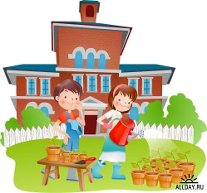 